GPCO Forum » Council » Proposal Agreement Seeking » Proposal 003-14: Appoint Andrea Mérida to National Committee Topic: Proposal 003-14: Appoint Andrea Mérida to National Committee  (Read 45 times) « previous next »NotifyMark unreadPrintPages: [1] Top of Formon: August 24, 2014, 04:52:07 PMBill Bartlett Administrator-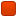 Posts: 290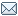 Local: --This is Proposal 003-14: Appoint Andrea Mérida to National Committee

Please read the proposal, and confine any comments to the proposal only.  

Designate your wishes by using "agree", “block”,  or "stand aside".  Any blocks will require a vote of the Council.  

Per GPCO Bylaws Section 4.3 “Party officers and national representatives shall be chosen by consensus or a vote of at least 60% of members present at the annual meeting”.   

The floor is open for one week of Agreement Seeking for passage, or a block to bring the issue to vote.  Agreement seeking will end on August 31, 2014. 

There are currently nine (9) active voting chapters in the Green Party of Colorado.  A of 60% quorum requires at least one response from six (6) chapters.  

Active Chapters:  
•   Adams/Jefferson
•   Arapahoe County
•   Denver
•   Douglas
•   Greater Boulder
•   Pikes Peak
•   Poudre Valley
•   San Miguel
•   Southwest 

Thank you,

Bill Bartlett, Co-chair and Interim Current Council Facilitator


1.  Basic Info
Date proposed:  August 24, 2014
Name of the sponsor(s):  
Bill Bartlett
Laura Clark
Chris Allen

2.  Title:  Appoint Andrea Mérida to National Committee

3.  Text of the actual Proposal:  
The Council of the GPCO hereby nominates Andrea Mérida to be a member of the National Committee to the GPUS.  

4. Background:  Andrea is motivated, dedicated, and has strong communication skills.  Based on her performance as a co-chair of the Denver Greens, and her previous experience as a representative in local office, he will be well suited to the position. 

5. Justification/Goals:  To fill one of two vacant positions on the National Committee.  

6. Pros and Cons:  There are no clearly defined drawbacks, and we have everything to gain from having another strong voice on the National Committee. 

7. Alternatives to the proposal:  Taking no action, looking for other potential unpaid staff to fill the position. 

8. Supporting statements including references to other sources of readily accessible materials to aid in the members’ decision making process.  n/a« Last Edit: August 24, 2014, 04:55:22 PM by Bill Bartlett » Logged 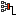 Reply #1 on: August 24, 2014, 06:07:12 PMBob Kinsey Council Member-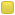 Posts: 88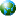 Local: Green Party of the Pikes Peak RegionThis would be amazing to have someone else interested in representing us at the National Level.     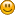 Logged Bob Kinsey
Unlimited Growth is the Ideology of a Cancer CellReply #2 on: August 24, 2014, 06:21:59 PMLaura C. -Posts: 35Local: --Agree!  Strongly agree!!  Logged Laura ClarkReply #3 on: August 24, 2014, 08:39:01 PMSusan Hall Council Member-Posts: 58Local: Greater Boulder GreensAgreeLogged Susan Hall
Greater Boulder Green PartyReply #4 on: August 24, 2014, 08:45:02 PMHarry Hempy Council Member-Posts: 209Local: Greater Boulder GreensAgree. Logged Harry Hempy
Greater Boulder Green PartyReply #5 on: August 25, 2014, 09:27:30 AMMichelle Feurer GuestVery confidently agree.  I think Andrea would make a great representor of the Greens!Logged Reply #6 on: August 25, 2014, 10:50:03 AMKevin Alumbaugh Council Member-Posts: 55Local: Greater Boulder GreensI agree.

Kevin Alumbaugh
Greater Boulder Green PartyLogged Reply #7 on: August 25, 2014, 12:33:06 PMScott Lupo Council Member-Posts: 30Local: --Agree.  Thanks Andrea!Logged Scott Lupo
Jefferson County Green Party
970.222.9782
srlupo73@gmail.comReply #8 on: August 25, 2014, 06:33:35 PMJohn Wontrobski Council Member-Posts: 21Local: San Miguel GreensAgree.

John Wontrobski
San Miguel GreensLogged Naturae enim non imperatur, nisi parendo.                     
(Nature cannot be ordered about, except by obeying her.)
- Francis BaconReply #9 on: August 25, 2014, 07:38:55 PMSteve Saint -Posts: 14Local: Green Party of the Pikes Peak RegionI have not yet had the pleasure of meeting Andrea, but the enthusiasm for her is contagious! Agree!!
Peace,
SteveLogged Reply #10 on: August 26, 2014, 10:48:07 AMBill Bartlett Administrator-Posts: 290Local: --I'm a sponsor of the bill, and I also AGREE.    

Many thanks to Andrea for being so willing to contribute her time and skills! 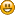 Logged Reply #11 on: August 26, 2014, 11:10:54 AMBill Bartlett Administrator-Posts: 290Local: --So far we have 11 "AGREE" votes from 6 of 9 chapters.  One more vote should do it, according to my records. « Last Edit: August 26, 2014, 11:39:17 AM by Bill Bartlett » Logged Reply #12 on: August 29, 2014, 08:52:35 AMChris Allen Council Member-Posts: 37Local: Douglas County GreensVery much agree.Logged Reply #13 on: September 02, 2014, 10:17:29 AMandreamerida GuestThank you all for your confidence in me, as well as in your willingness to send a working-class Latina and daughter of immigrants to bring forth your voice as we grow the party nationally.

Going forward, please keep my contact info on hand, so I can stay in constant contact with you.

Personal email: andreamerida@gmail.com
Phone: 303-550-0677
Address  1271 W. Gill Place, Denver, CO 80223

I'm "hyperactive" on Facebook at http://facebook.com/andreamerida and less so on Twitter at http://twitter.com/andreamerida

I'm also extremely psyched about working closely with Bob Kinsey, our esteemed current delegate.  I'm sure he has a lot to teach me.

Again, thanks, all.  This is an honor.Logged Bottom of FormNotifyMark unreadPrintPages: [1] 